第9屆經濟部國家產業創新獎推薦參選建議表────────────────────────────────────────@建議名單說明(產政學研界皆可推薦)：凡企業、政府單位、大專院校或研究機構單位或所屬研究團隊，在人文、科技與服務整合創新及價值創造有傑出表現，對我國產業發展具有影響性、改革性及創造性之傑出貢獻，足為產業創新之典範者。@建議名單說明(產學研界皆可推薦)：中華民國國籍之公民，且任職於企業、大專院校或研究機構，於產業創新與產業貢獻上有特殊成就者。提供單位:____________________________________本案聯絡人:(02)2325-6800#890謝小姐、#891李小姐、#885黃先生; niia-info@umail.hinet.net本獎項預定於9/20徵件截止，惠請於7月中旬填妥回覆，俾利周全協助其參賽作業。工作小組預定以專函邀請該單位/團隊/個人報名參選，協助其辦理參選事宜。線上填寫本表單：https://forms.office.com/r/a5GniccLwH  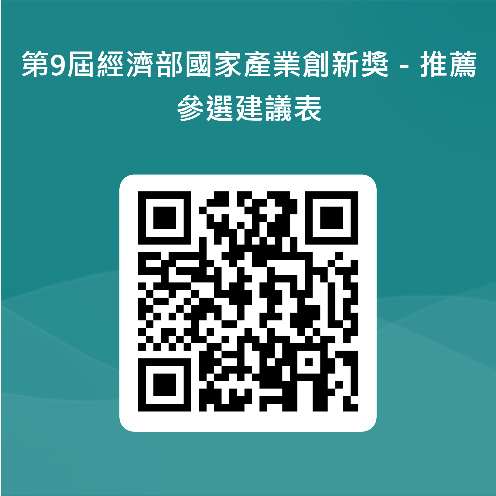 組 織 類、團隊類單位名稱聯絡人電話E-mail組 織 類、團隊類組 織 類、團隊類組 織 類、團隊類組 織 類、團隊類組 織 類、團隊類個人 類單位名稱／職稱姓名電話E-mail個人 類個人 類個人 類個人 類